Комплексна схема розміщення рекламних засобів із зонуваннямтериторії та деталізацією місць розміщення наземних рекламних засобів(графічна частина)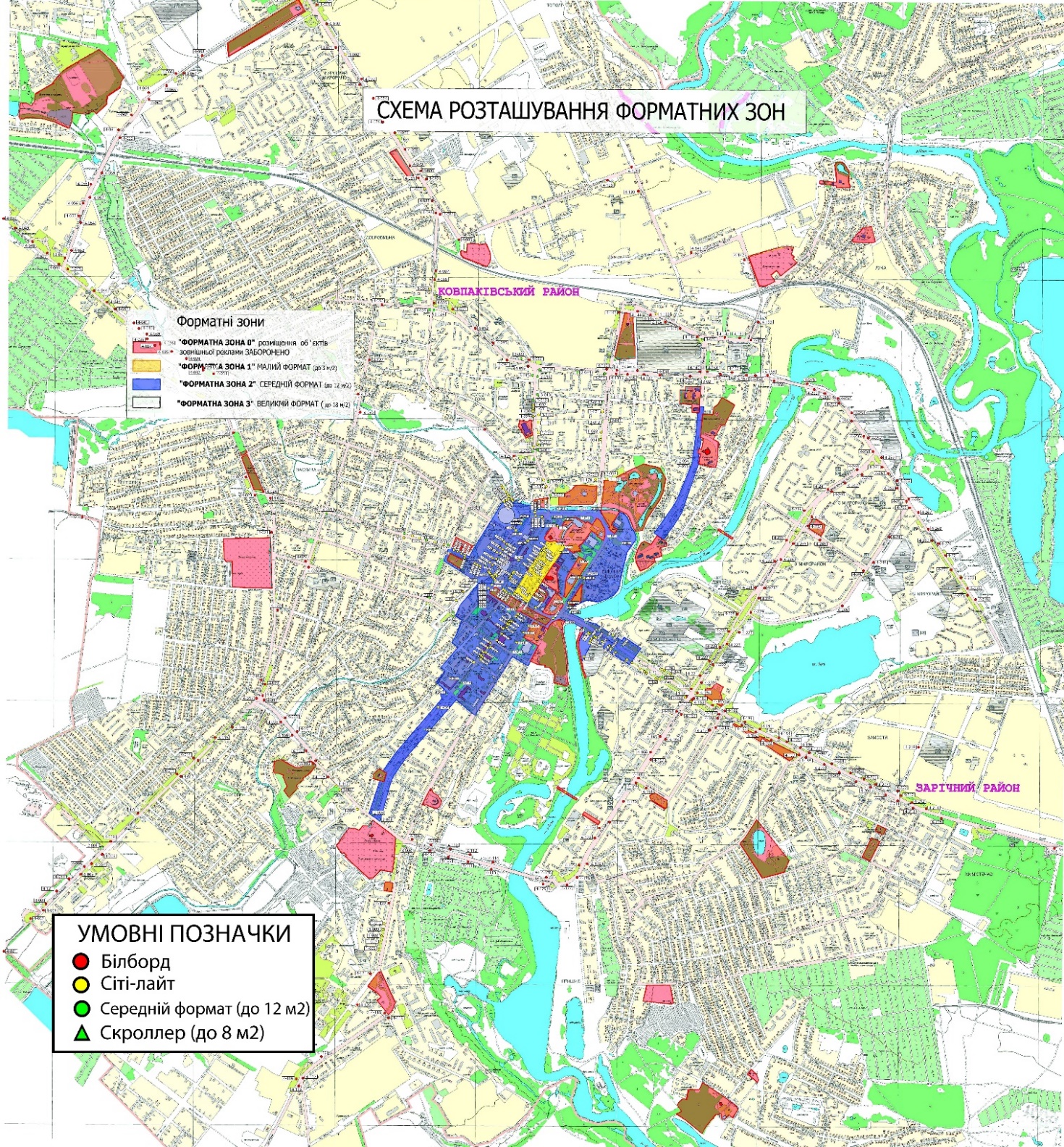 Примітки: на Комплексній схемі деталізація місць розміщення наземних рекламних засобів визначена для території м. СумиНачальник управлінняархітектури та містобудування – головний архітектор							       А.В. Кривцов